Žádost o uznání kreditů za absolvování vzdělávací akce 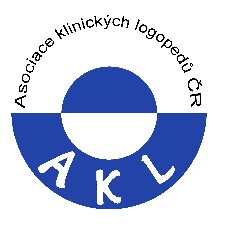 Součástí žádosti je kopie /sken osvědčení o absolvování vzdělávací akceJméno, příjmení žadatele:Organizátor vzdělávací akce:Název vzdělávací akce:Datum konání vzdělávací akce:Počet hodin / dnů za vzdělávací akci celkem:Datum:								Podpis:Vyjádření pověřeného člena Rady AKL ČR z.s.Rozhodnutí o přidělení – nepřidělení ………… kreditůDatum:								Podpis: